ANEXO I – ADMINISTRAÇÃO SUPERIOR 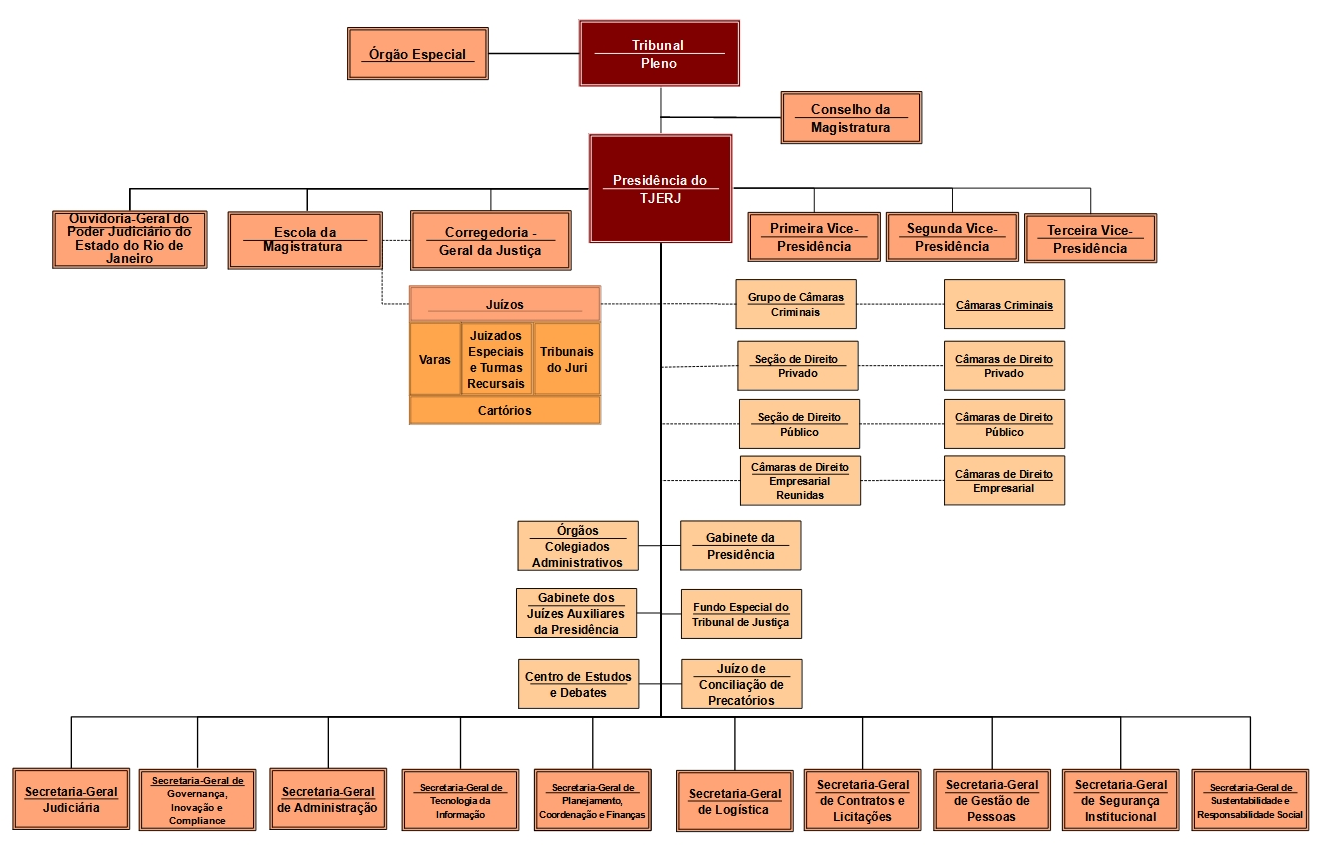 